На основу члана 27. став 1. тачка 1)  Закона о јавним набавкама („Службени гласник РС“ број 91/19) и Одлуке о спровођењу набавке број 410-130/2023-1 од 05.09.2023. године, Наручилац, општина Пријепоље, достављаП О З И В ЗА ПОДНОШЕЊЕ ПОНУДАДа до  11.09.2023 .године до 11:00 часова, доставе понуду електронским путем на е-маил адресу: javne.nabavke@prijepolje.ls.gov.rs  или на адресу Наручиоца: Општина Пријепоље, Трг братства и јединства број 1., 31300 Пријепоље, са назнаком: ''Понуда за набавку број 410-130/2023 – Набавка услуга на коју се Закон о јавним набавкама не примењује – Израда  Елабората  - извештаја о резултатима истраживања саобраћајнице Нова 2 са наставком улице Брана Дучића у општини Пријепоље на основу инжењерскогеолошких, геомеханичких и геотехничких истраживања, а у складу са спецификацијом која је саставни део овог позива. Понуде које се доставе након назначеног рока се неће разматрати.Понуду са пратећом документацијом доставити на обрасцу који се налази у прилогу овог позива. Обавезно попунити све податке у обрасцу. 1. ОПШТИ ПОДАЦИ О НАБАВЦИ 1.1. Подаци о наручиоцу Наручилац:  Општина ПријепољеАдреса: Трг братства и јединства 1, 31300 ПријепољеМатични број: 06789919ПИБ: 100809636рачун број : 840- 6640-93  (у даљем тексту: Наручилац).Тел/Факс: 033/714-073; 033/712-297; 033/711-077;Интернет страница Наручиоца: https://www.prijepolje.ls.gov.rs 1.2. Подаци о врсти поступка набавке Предметна набавка услуга на коју се Закон о јавним набавкама не примењује, Израда  Елабората  - извештаја о резултатима истраживања саобраћајнице Нова 2 са наставком улице Брана Дучића у општини Пријепоље на основу инжењерскогеолошких, геомеханичких и геотехничких истраживања, број 410-130/2023, спроводи се у складу са чланом   27. став 1.  тачка 1), Закона о јавним набавкама ("Сл. гласник Републике Србије" бр. 91/19).1.3. Подаци о предмету набавке Предмет набавке је набавкa услуга на коју се Закон о јавним набавкама не примењује – Израда  Елабората  - извештаја о резултатима истраживања саобраћајнице Нова 2 са наставком улице Брана Дучића у општини Пријепоље на основу инжењерскогеолошких, геомеханичких и геотехничких истраживања;2. ПОДАЦИ О ПРЕДМЕТУ НАБАВКЕ 2.1. Опис предмета набавке, назив и ознака из CPVПредмет набавке број 410-130/2023 је набавкa услуга на коју се Закон о јавним набавкама не примењује – Израда  Елабората  - извештаја о резултатима истраживања саобраћајнице Нова 2 са наставком улице Брана Дучића у општини Пријепоље на основу инжењерскогеолошких, геомеханичких и геотехничких истраживања;CPV ознака: 71510000 – Услуге испитивања теренаРок за израду елабората: 30 дана од дана достављања наруџбенице од стране Наручиоца.  ВРСТА КРИТЕРИЈУМА ЗА ОЦЕНУ ПОНУДА	Избор најповољније понуде ће се извршити применом критеријума: Најнижа укупна цена без ПДВ-а. Уколико два или више понуђача имају понуду са истом ценом без ПДВ-а, предност има понуђач који је понудио краћи рок за израду елабората.Отварање понудаОтварање понуда је јавно, и исто ће се обавити дана 11.09.2023.године у 11:15 часова, у присуству чланова комисије за набавку и овлашћених представника понуђача, на адреси Наручиоца: Општина Пријепоље, Трг братства и јединства број 1., 31300 Пријепоље.Сви понуђачи који буду учествовали у предметном поступку набавке услуга, биће обавештени о резултатима поступка, путем обавештења које ће Наручилац доставити електронским путем. СПЕЦИФИКАЦИЈА И ОПИС 2. Рок за израду елабората : Рок за израду елабората је најкасније 30 дана од дана достављања наруџбенице од стране Наручиоца.4. РОК ЗА  ДОСТАВЉАЊЕ ПОНУДА: Крајњи рок за достављање понуда је 11.09.2023. године до 11:00 часова, електронским путем на е-маил адресу: javne.nabavke@prijepolje.ls.gov.rs или на адресу Наручиоца: Општина Пријепоље, Трг братства и јединства број 1., 31300 Пријепоље, са назнаком: ''Понуда за набавку број 410-130/2023 – Набавка услуга на коју се Закон о јавним набавкама не примењује –  Израда  Елабората  - извештаја о резултатима истраживања саобраћајнице Нова 2 са наставком улице Брана Дучића у општини Пријепоље на основу инжењерскогеолошких,геомеханичких и геотехничких истраживања, а у складу са спецификацијом која је саставни део овог позива. Понуде које се доставе након назначеног рока се неће разматрати.6. РОК ВАЖЕЊА ПОНУДЕ је минимално  30 дана од дана отварања понуда.                                                                                                                                 НАРУЧИЛАЦ                                                                                                                                  Општина Пријепоље                                                                                                                                    _______________________                                                                                                                                     Драго Попадић, председникПонуђач:___________________________________________________________________________Текући рачун:  ______________________________________________________________________ПИБ:________________________________________________________________________________МБ:_________________________________________________________________________________Адреса: ____________________________________________________________________________Е.маил: ____________________________________________________________________________Телефон/Факс:  _____________________________________________________________________Контакт особа: ______________________________________________________________________                                                                              ОБРАЗАЦ ПОНУДЕПонуда бр ________________ од __________________ за набавку услуга –Израда  Елабората  - извештаја о резултатима истраживања саобраћајнице Нова 2 са наставкомулице Брана Дучића у општини Пријепоље на основу инжењерскогеолошких,геомеханичких и геотехничких истраживања- број набавке 410-130/2023                                       Рок важења понуде: _____  дана  (минимум 30 дана)Рок за израду елабората : _____________(максималан рок је 30 дана) од дана достављања наруџбенице од стране Наручиоца.Рок Важења понуде: _______________дана од дана отварања понуда (минимално 30 дана).Услови плаћања: у року од ___________ дана (максималан рок је 45 дана) од дана пријема исправног и овереног рачуна.Напомена:- Понуђена цена треба да обухвати све трошкове које има Понуђач. Понуда са варијантама није дозвољена;- Понуда мора бити на оригиналном обрасцу Наручиоца из овог позива и исти мора бити попуњен у целости;                                                                                                                                          _______________________                                                                                                                                             Потпис одговорног лицаНАРУЧИЛАЦ: Општина Пријепоље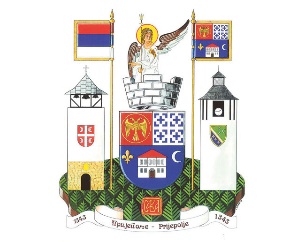 АДРЕСА: Трг братства и јединства број 1БРОЈ: 410-130/2023-2ДАТУМ: 05.09.2023. годинеП р и ј е п о љ еRBПредмет услуге    ЈМКоличина1.Инжењерскогеолошка, геомеханичка и геотехничка истраживања  и Елаборат - извештаја о резултатима истраживања треба да садрже:Ископ истражних јама машинском опремом,Укупан број истражних јама – 3 ком       2. Лабораторијска испитивања тла за пројектовање градских саобраћајница за ниво пројекта за грађевинску дозволу (ПГД), са обрадом:-Запреминске масе без пора- Атербергових граница консистенције- Групни индекс тла- Садржај сагорљивих и органских материја- Калифорнијски индекс CBR- Гранулометријски састав- Оптимална влажност и др.       3.     Геолошко картирање истражних јама,               Геотехнички надзор на радовима, израда записника и фотографија,       4.	Израда Геотехничког елабората са резултатима истраживања и условима обраде тла и слојева насипа, условима израде конструктивних слојева.		комплет1Р бПредмет услугеКоличинаУкупна цена без ПДВ-аУкупна цена без ПДВ-аУкупна цена са ПДВ-ом1.Инжењерскогеолошка, геомеханичка и геотехничка истраживања  и Елаборат - извештаја о резултатима истраживања треба да садрже:Ископ истражних јама машинском опремом,Укупан број истражних јама – 3 ком       2. Лабораторијска испитивања тла за пројектовање градских саобраћајница за ниво пројекта за грађевинску дозволу (ПГД), са обрадом:-Запреминске масе без пора- Атербергових граница консистенције- Групни индекс тла- Садржај сагорљивих и органских материја- Калифорнијски индекс CBR- Гранулометријски састав- Оптимална влажност и др.       3.     Геолошко картирање истражних јама,               Геотехнички надзор на радовима, израда записника и фотографија,       4.	Израда Геотехничког елабората са резултатима истраживања и условима обраде тла и слојева насипа, условима израде конструктивних слојева.	1 комплет  УКУПНО  УКУПНО  УКУПНО  УКУПНО